                                                                        Tier 2 Intervention Documentation Worksheet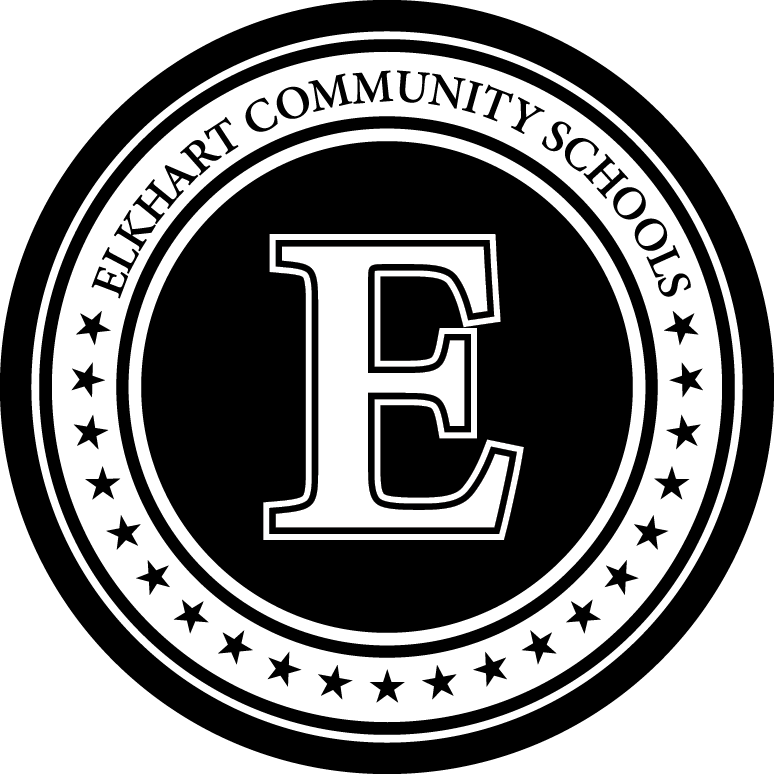 Student:      	Goal:   Reading comprehension   Phonics   Phonemic awareness   Fluency   Vocabulary   Math reasoning   Number sense   Computation   Other:      Intervention:      * Attach progress monitoring data.Date:Summarya.  Implemented as definedYes/NoYes/NoYes/NoYes/NoYes/NoYes/Nob.  Frequency How often?Yes/NoYes/NoYes/NoYes/NoYes/NoYes/Noc.  Duration How long?Yes/NoYes/NoYes/NoYes/NoYes/NoYes/Nod. InterventionistWho?Yes/NoYes/NoYes/NoYes/NoYes/NoYes/Noe.  Data Collected* Yes/NoYes/NoYes/NoYes/NoYes/NoYes/NoCompleted by:Notes: